О компенсации части родительской платы за присмотр и уход за ребенком в образовательных организациях, реализующих образовательную программу дошкольного образования (с изменениями на 21 ноября 2019 года)
ПРАВИТЕЛЬСТВО ПЕРМСКОГО КРАЯ

ПОСТАНОВЛЕНИЕ

от 1 августа 2018 года N 444-п


О компенсации части родительской платы за присмотр и уход за ребенком в образовательных организациях, реализующих образовательную программу дошкольного образования(с изменениями на 21 ноября 2019 года)(в ред. Постановления Правительства Пермского края от 21.11.2019 N 838-п)


В целях реализации статьи 65 Федерального закона от 29 декабря 2012 г. N 273-ФЗ "Об образовании в Российской Федерации", Закона Пермского края от 28 декабря 2007 г. N 172-ПК "О наделении органов местного самоуправления Пермского края государственными полномочиями по выплате компенсации части родительской платы за присмотр и уход за ребенком в образовательных организациях, реализующих образовательную программу дошкольного образования", в соответствии с пунктами 5.3, 5.4 статьи 4 Закона Пермского края от 12 марта 2014 г. N 308-ПК "Об образовании в Пермском крае" Правительство Пермского края постановляет:
1. Утвердить прилагаемые:
1.1. Правила предоставления компенсации части родительской платы за присмотр и уход за ребенком в образовательных организациях, реализующих образовательную программу дошкольного образования;
1.2. Порядок предоставления и расходования субвенции из бюджета Пермского края бюджетам муниципальных районов, муниципальных и городских округов Пермского края на выплату компенсации части родительской платы за присмотр и уход за ребенком в образовательных организациях, реализующих образовательную программу дошкольного образования;
(в ред. Постановления Правительства Пермского края от 21.11.2019 N 838-п)
1.3. Методику расчета среднего размера родительской платы за присмотр и уход за ребенком в муниципальных образовательных организациях, реализующих образовательную программу дошкольного образования.
2. Министерству образования и науки Пермского края ежегодно, до 31 августа, разрабатывать и представлять на утверждение в Правительство Пермского края проект постановления Правительства Пермского края об установлении среднего размера родительской платы за присмотр и уход за ребенком в муниципальных образовательных организациях, реализующих образовательную программу дошкольного образования, на очередной финансовый год и на плановый период.
3. Рекомендовать органам местного самоуправления муниципальных районов, муниципальных и городских округов Пермского края:
(в ред. Постановления Правительства Пермского края от 21.11.2019 N 838-п)
3.1. принять меры по обеспечению своевременного финансирования и контроля за целевым использованием средств, направленных из бюджета Пермского края в виде субвенций на выплату компенсации части родительской платы за присмотр и уход за ребенком в образовательных организациях, реализующих образовательную программу дошкольного образования;
3.2. определить порядок расчетов с кредитными организациями по зачислению на лицевые счета получателей средств компенсации части родительской платы за присмотр и уход за ребенком в образовательных организациях, реализующих образовательную программу дошкольного образования.
4. Установить, что родителям (законным представителям) детей, зачисленных в образовательные организации, реализующие образовательную программу дошкольного образования, до 31 августа 2018 года, предоставление компенсации части родительской платы за присмотр и уход за ребенком в образовательных организациях, реализующих образовательную программу дошкольного образования, осуществляется без учета критериев нуждаемости до прекращения образовательных отношений в связи с отчислением ребенка из образовательной организации, реализующей образовательную программу дошкольного образования, в связи с завершением обучения.
5. Признать утратившими силу:
Постановление Правительства Пермского края от 26 декабря 2014 г. N 1557-п "О компенсации части родительской платы за присмотр и уход за ребенком в образовательных организациях, реализующих образовательную программу дошкольного образования";
Постановление Правительства Пермского края от 6 октября 2016 г. N 870-п "О внесении изменений в Постановление Правительства Пермского края от 26 декабря 2014 г. N 1557-п "О компенсации части родительской платы за присмотр и уход за ребенком в образовательных организациях, реализующих образовательные программы дошкольного образования";
Постановление Правительства Пермского края от 16 ноября 2017 г. N 922-п "О внесении изменений в Постановление Правительства Пермского края от 26 декабря 2014 г. N 1557-п "О компенсации части родительской платы за присмотр и уход за ребенком в образовательных организациях, реализующих образовательную программу дошкольного образования".
6. Настоящее Постановление вступает в силу с 1 сентября 2018 года, но не ранее чем через 10 дней после дня его официального опубликования.
7. Контроль за исполнением постановления возложить на и.о. заместителя председателя Правительства Пермского края (по вопросам образования, культуры, спорта и туризма).
(в ред. Постановления Правительства Пермского края от 21.11.2019 N 838-п)

Губернатор Пермского края
М.Г.РЕШЕТНИКОВПравила предоставления компенсации части родительской платы за присмотр и уход за ребенком в образовательных организациях, реализующих образовательную программу дошкольного образования

УТВЕРЖДЕНЫ
Постановлением
Правительства
Пермского края
от 01.08.2018 N 444-п(в ред. Постановления Правительства Пермского края от 21.11.2019 N 838-п)I. Общие положения
1.1. Настоящие Правила устанавливают порядок обращения родителей (законных представителей) за компенсацией части родительской платы за присмотр и уход за ребенком в образовательных организациях, реализующих образовательную программу дошкольного образования, находящихся на территории Пермского края, и порядок ее предоставления (далее соответственно - компенсация, образовательные организации).
1.2. Право на получение компенсации имеет один из родителей (законных представителей), внесших родительскую плату за присмотр и уход за ребенком в образовательной организации, в случаях, установленных пунктом 1.4 настоящих Правил (далее - получатель).
1.3. Под образовательными организациями понимаются:
муниципальные образовательные организации;
частные образовательные организации, индивидуальные предприниматели, имеющие лицензию на осуществление образовательной деятельности, в приложении к которой в качестве уровня общего образования указано дошкольное образование (далее - частные образовательные организации).
1.4. Родителям (законным представителям) детей, впервые зачисленных в образовательную организацию, компенсация предоставляется в случае нуждаемости, за исключением родителей (законных представителей) детей, зачисленных в образовательную организацию после отчисления из другой образовательной организации, предоставлявшей компенсацию без учета критериев нуждаемости.
Критериями нуждаемости для предоставления компенсации являются:
а) среднедушевой доход семьи ниже величины прожиточного минимума, установленной в среднем по Пермскому краю на душу населения;
б) среднедушевой доход семьи не превышает полуторакратный размер величины прожиточного минимума, установленный в среднем по Пермскому краю на душу населения, при наличии в семье на содержании и воспитании троих и более детей в возрасте до 18 лет, в том числе пасынков, падчериц, усыновленных и удочеренных детей, детей, принятых под опеку (попечительство) или принятых на воспитание в приемную семью, семью патронатного воспитателя, в семейную воспитательную группу, а также совершеннолетних детей, в том числе усыновленных и удочеренных, в возрасте до 23 лет, обучающихся в профессиональных образовательных организациях и образовательных организациях высшего образования по очной форме обучения.
1.5. Среднедушевой доход семьи исчисляется территориальным органом Министерства социального развития Пермского края по месту жительства либо пребывания получателя (далее - территориальный орган Министерства социального развития Пермского края) в порядке, установленном Министерством социального развития Пермского края.
Для исчисления среднедушевого дохода семьи получатель обращается в территориальный орган Министерства социального развития Пермского края.
При решении вопроса о применении критерия нуждаемости, указанного в подпункте "а" пункта 1.4 настоящих Правил, среднедушевой доход семьи определяется в соответствии с Федеральным законом от 5 апреля 2003 г. N 44-ФЗ "О порядке учета доходов и расчета среднедушевого дохода семьи и дохода одиноко проживающего гражданина для признания их малоимущими и оказания им государственной социальной помощи".
При решении вопроса о применении критерия нуждаемости, указанного в подпункте "б" пункта 1.4 настоящих Правил:
для исчисления среднедушевого дохода семьи в составе семьи учитываются проживающие совместно с ребенком, за присмотр и уход за которым вносится родительская плата, родители (законные представители) или одинокий родитель (законный представитель), их несовершеннолетние дети, в том числе пасынки, падчерицы, усыновленные и удочеренные, принятые под опеку (попечительство), принятые на воспитание на основании договора о приемной семье, либо договора об устройстве ребенка в семью патронатного воспитателя, либо приказа о помещении в семейную воспитательную группу, а также их совершеннолетние дети, в том числе усыновленные и удочеренные, в возрасте до 23 лет, обучающиеся в профессиональных образовательных организациях и образовательных организациях высшего образования по очной форме обучения;
при исчислении среднедушевого дохода семьи учитываются все полученные всеми членами семьи за три последних календарных месяца, предшествующих месяцу обращения в территориальный орган Министерства социального развития Пермского края, выплаты, предусмотренные системой оплаты труда, учитываемые при расчете среднего заработка в соответствии с законодательством Российской Федерации, доходы от исполнения договоров гражданско-правового характера, доходы от занятий предпринимательской деятельностью, включая доходы, полученные в результате деятельности крестьянского (фермерского) хозяйства, денежное довольствие военнослужащих, сотрудников органов внутренних дел Российской Федерации, учреждений и органов уголовно-исполнительной системы, таможенных органов Российской Федерации и других органов, в которых законодательством Российской Федерации предусмотрено прохождение федеральной государственной службы, связанной с правоохранительной деятельностью, а также дополнительные выплаты, носящие постоянный характер, и продовольственное обеспечение, установленные законодательством Российской Федерации. Доходы каждого члена семьи учитываются до вычета налогов и сборов в соответствии с законодательством Российской Федерации.
1.6. Компенсация предоставляется в следующих размерах:
20% среднего размера родительской платы за присмотр и уход за ребенком в муниципальных образовательных организациях, реализующих образовательную программу дошкольного образования (далее - средний размер родительской платы), - на первого ребенка в семье;
50% среднего размера родительской платы - на второго ребенка в семье;
70% среднего размера родительской платы - на третьего и каждого последующего ребенка в семье.
1.7. Средний размер родительской платы ежегодно устанавливается постановлением Правительства Пермского края.
1.8. При предоставлении компенсации и определении ее размера учитываются все дети в семье в возрасте до 18 лет.
Очередность детей (первый, второй, третий и последующий ребенок) определяется по дате рождения ребенка. Очередность одновременно родившихся детей определяется получателем самостоятельно.
При предоставлении компенсации в случае применения критерия нуждаемости, указанного в подпункте "б" пункта 1.4 настоящих Правил, учитываются также все совершеннолетние дети в семье в возрасте до 23 лет, обучающиеся в профессиональных образовательных организациях и образовательных организациях высшего образования по очной форме обучения.
1.9. При предоставлении компенсации и определении ее размера не учитываются дети, в отношении которых в установленном законодательством Российской Федерации порядке:
а) получатель лишен родительских прав;
б) получатель ограничен в родительских правах.II. Порядок обращения за получением компенсации
2.1. Для получения компенсации получатель ежегодно представляет в образовательную организацию заявление о предоставлении компенсации по форме согласно приложению 1 к настоящим Правилам (в случае внесения родительской платы за присмотр и уход за ребенком в муниципальной образовательной организации) или по форме согласно приложению 2 к настоящим Правилам (в случае внесения родительской платы за присмотр и уход за ребенком в частной образовательной организации) на текущий финансовый год и следующие документы:
2.1.1. копии документов, удостоверяющих личность;
2.1.2. копию свидетельства о рождении ребенка (для семей, имеющих двух и более детей, - свидетельство о рождении ребенка на каждого несовершеннолетнего ребенка), либо свидетельства об усыновлении (удочерении) ребенка, либо договора о приемной семье, либо договора об устройстве ребенка в семью патронатного воспитателя, либо приказа о помещении в семейную воспитательную группу, либо решения органа опеки и попечительства об установлении опеки (попечительства) над ребенком;
2.1.3. в случае перемены фамилии, имени, отчества получателя и (или) ребенка (детей) - копии документов, подтверждающих смену фамилии, имени, отчества получателя и (или) ребенка (детей);
2.1.4. в случае зачисления в образовательную организацию ребенка после отчисления из другой образовательной организации, предоставлявшей компенсацию без учета критериев нуждаемости, - справку, подтверждающую назначение и выплату компенсации, выданную образовательной организацией, из которой отчислен ребенок;
2.1.5. реквизиты счета, открытого получателю в кредитной организации;
2.1.6. в случае применения критерия нуждаемости, указанного в подпункте "а" пункта 1.4 настоящих Правил, в образовательную организацию представляется копия справки, подтверждающей соответствие среднедушевого дохода семьи указанному критерию, выданной территориальным органом Министерства социального развития Пермского края;
2.1.7. в случае применения критерия нуждаемости, указанного в подпункте "б" пункта 1.4 настоящих Правил, а также для определения размера компенсации в образовательную организацию представляются:
копии документов, указанных в пункте 2.1.2 настоящих Правил, на детей в возрасте до 23 лет, обучающихся в профессиональных образовательных организациях и образовательных организациях высшего образования по очной форме обучения (при наличии в семье таких детей);
справка, подтверждающая факт обучения в профессиональных образовательных организациях и образовательных организациях высшего образования по очной форме обучения совершеннолетних детей в возрасте до 23 лет (при наличии в семье таких детей);
копия свидетельства о заключении брака с родителем ребенка, являющегося пасынком или падчерицей получателя (при наличии в семье таких детей);
копия справки, подтверждающей соответствие среднедушевого дохода семьи критерию, указанному в подпункте "б" пункта 1.4 настоящих Правил, выданной территориальным органом Министерства социального развития Пермского края.
2.2. При представлении копий документов, указанных в пункте 2.1 настоящих Правил, представляются также их оригиналы. После проверки соответствия оригиналу копии представленных документов заверяются лицом, принявшим копии документов, оригиналы документов возвращаются заявителю в день их представления.
2.3. В случае непредставления получателем копий договоров, и (или) приказа, и (или) решения, указанных в пункте 2.1.2 настоящих Правил, при наличии в семье детей на основании таких договоров, и (или) приказа, и (или) решения соответствующие сведения запрашиваются органом местного самоуправления муниципального района, муниципального и городского округа Пермского края, наделенным государственными полномочиями по выплате компенсации (далее - уполномоченный орган местного самоуправления), в порядке межведомственного взаимодействия.
(в ред. Постановления Правительства Пермского края от 21.11.2019 N 838-п)
2.4. Основанием для отказа в предоставлении компенсации является отсутствие права на получение компенсации, установленного пунктом 1.4 настоящих Правил.
Образовательная организация уведомляет родителя (законного представителя) об отказе в предоставлении компенсации в течение десяти рабочих дней со дня представления заявления о предоставлении компенсации.III. Порядок предоставления и выплаты компенсации
3.1. Компенсация назначается с месяца подачи получателем заявления о предоставлении компенсации и соответствующих документов.
3.2. Компенсация предоставляется получателю:
3.2.1. внесшему родительскую плату за присмотр и уход за ребенком в муниципальной образовательной организации, - путем уменьшения размера родительской платы за присмотр и уход за ребенком, начисляемой за следующий месяц фактического посещения ребенком образовательной организации, на размер предоставленной компенсации;
3.2.2. внесшему родительскую плату за присмотр и уход за ребенком в частной образовательной организации, - путем перечисления компенсации на счет, открытый получателю в кредитной организации.
3.3. Предоставление компенсации получателю осуществляется на основании приказа руководителя образовательной организации о назначении и размере компенсации (далее - приказ), который издается в течение 10 рабочих дней со дня представления заявления о предоставлении компенсации и соответствующих документов.
3.4. Сумма компенсации рассчитывается в соответствии с пунктом 1.6 настоящих Правил.
Расчет компенсации производится с учетом дней фактического посещения ребенком образовательной организации в соответствующем месяце, а также с учетом внесенной родительской платы за присмотр и уход за ребенком за соответствующий месяц.
В случае внесения получателем родительской платы за присмотр и уход за ребенком в счет будущего периода, приходящегося на следующий месяц, компенсация предоставляется в следующем месяце. При частичном внесении родительской платы за присмотр и уход за ребенком компенсация рассчитывается пропорционально внесенной родительской плате за соответствующий месяц.
При снижении размера родительской платы за присмотр и уход за ребенком учредителем образовательной организации размер компенсации уменьшается пропорционально размеру такой родительской платы.
3.5. При начислении родительской платы за присмотр и уход за ребенком в муниципальной образовательной организации сумма родительской платы за присмотр и уход за ребенком в текущем месяце уменьшается на сумму компенсации, начисленной за предыдущий месяц, за который внесена родительская плата за присмотр и уход за ребенком. В случае если сумма компенсации за предыдущий месяц превышает сумму начисленной родительской платы за присмотр и уход за ребенком в текущем месяце, оставшаяся сумма компенсации предоставляется в следующем месяце.
Сумма компенсации с указанием периода, за который она начислена, отражается в платежном документе, выдаваемом образовательной организацией получателю для внесения родительской платы за присмотр и уход за ребенком.
В случае отчисления ребенка из муниципальной образовательной организации компенсация за последний месяц посещения ребенком данной организации перечисляется уполномоченным органом местного самоуправления на счет, открытый получателю в кредитной организации.
3.6. Для перечисления компенсаций на счета муниципальных образовательных организаций муниципальные образовательные организации в сроки, установленные уполномоченным органом местного самоуправления, представляют сведения о расчете суммы компенсации, о фактически уплаченной родительской плате за присмотр и уход за ребенком за предыдущий месяц и копии приказов.
При отчислении ребенка из муниципальной образовательной организации для перечисления компенсации муниципальные образовательные организации предоставляют в уполномоченный орган местного самоуправления также реквизиты счета, открытого получателю в кредитной организации.
Уполномоченным органом местного самоуправления осуществляется проверка сумм начисленных компенсаций.
3.7. Компенсация получателям, внесшим родительскую плату за присмотр и уход за ребенком в частных образовательных организациях, предоставляется в месяце, следующем за месяцем, в котором внесена родительская плата за присмотр и уход за ребенком за соответствующий месяц.
Сумма компенсации с указанием периода, за который она начислена, отражается в платежном документе, выдаваемом частной образовательной организацией получателю для внесения родительской платы.
Частные образовательные организации ежемесячно, в сроки, установленные уполномоченным органом местного самоуправления, представляют в уполномоченный орган местного самоуправления сведения о расчете суммы компенсации, о фактически уплаченной родительской плате за присмотр и уход за ребенком за предыдущий месяц, приказы, реквизиты счетов, открытых получателям в кредитных организациях.
Компенсация перечисляется уполномоченным органом местного самоуправления на счет, открытый получателю в кредитной организации.IV. Порядок изменения размера и прекращения предоставления компенсации
4.1. При наступлении обстоятельств, влекущих изменение размера компенсации или прекращение предоставления компенсации, получатели обязаны извещать об этом руководителя соответствующей образовательной организации в течение месяца с момента их наступления.
При достижении ребенком возраста 18 лет, с учетом которого установлен размер компенсации, либо достижении совершеннолетним ребенком, обучающимся в профессиональной образовательной организации или образовательной организации высшего образования по очной форме обучения, возраста 23 лет в случае применения критерия нуждаемости, указанного в подпункте "б" пункта 1.4 настоящих Правил, изменение размера компенсации производится с месяца, следующего за месяцем наступления соответствующих обстоятельств.
Основанием для прекращения предоставления компенсации с учетом критериев нуждаемости, указанных в пункте 1.4 настоящих Правил, является истечение срока действия справки, подтверждающей соответствие среднедушевого дохода семьи соответствующему критерию нуждаемости.
В случае наступления обстоятельств, влекущих прекращение предоставления компенсации, предоставление компенсации прекращается со дня наступления соответствующих обстоятельств.Приложение 1. Заявление (Форма)

Приложение 1
к Правилам
предоставления компенсации
части родительской платы
за присмотр и уход за ребенком
в образовательных организациях,
реализующих образовательную
программу дошкольного образованияФОРМА
                                    Руководителю __________________________                                    _______________________________________                                          (наименование муниципальной                                          образовательной организации)                                    _______________________________________                                    (ФИО родителя (законного представителя)                                                    ребенка),                                    проживающей(его) по адресу: ___________                                    _______________________________________                                    паспорт                                    _______________________________________                                    _______________________________________                                               (кем, когда выдан)                                    контактный тел.: ______________________
ЗАЯВЛЕНИЕ
    Прошу  предоставить  компенсацию части родительской платы за присмотр иуход за ребенком в образовательной организации, реализующей образовательнуюпрограмму  дошкольного  образования, на моего ___________________ (первого,второго,            третьего            и           т.д.)           ребенка_______________________________________________________________ за 20___ г.              (ФИО ребенка, дата рождения)путем уменьшения размера родительской платы за присмотр и уход за ребенком,начисляемой    за   следующий   месяц   фактического   посещения   ребенкомобразовательной   организации,  на  размер  предоставленной  компенсации  вразмере  ______%  установленного  среднего  размера  родительской  платы заприсмотр  и  уход за ребенком в муниципальных образовательных организациях,реализующих образовательную программу дошкольного образования.    При отчислении ребенка из образовательной организации компенсацию прошуперечислять на счет __________________________________________________________________________________________________________________________________    (банковские реквизиты (N счета, наименование кредитной организации)
    Перечень документов, прилагаемых к заявлению:_______________________________________________________________________________________________________________________________________________________________________________________________________________________________________________________________________________________________________________________________________________________________________________________
    Гарантирую  своевременность  и  достоверность  представления сведений идокументов, влекущих изменение оснований для предоставления компенсации.
    "____" __________ 20 __ г.                      Подпись _______________Приложение 2. Заявление (Форма)

Приложение 2
к Правилам
предоставления компенсации
части родительской платы
за присмотр и уход за ребенком
в образовательных организациях,
реализующих образовательную
программу дошкольного образованияФОРМА
                                    Руководителю __________________________                                    _______________________________________                                     (наименование частной образовательной                                                  организации)                                    _______________________________________                                    (ФИО родителя (законного представителя)                                                  ребенка),                                    проживающей(его) по адресу: ___________                                    _______________________________________                                    паспорт _______________________________                                    _______________________________________                                                (кем, когда выдан)                                    контактный тел.: ______________________
ЗАЯВЛЕНИЕ
    Прошу  предоставить  компенсацию части родительской платы за присмотр иуход за ребенком в образовательной организации, реализующей образовательнуюпрограмму  дошкольного  образования, на моего ___________________ (первого,второго,                  третьего                  и                 т.д.)ребенка _______________________________________________________ за 20___ г.                      (ФИО ребенка, дата рождения)в  размере  ________% установленного среднего размера родительской платы заприсмотр  и  уход за ребенком в муниципальных образовательных организациях,реализующих образовательную программу дошкольного образования.    Компенсацию прошу перечислять на счет ____________________________________________________________________________________________________________    (банковские реквизиты (N счета, наименование кредитной организации)
    Перечень документов, прилагаемых к заявлению:_______________________________________________________________________________________________________________________________________________________________________________________________________________________________________________________________________________________________________________________________________________________________________________________    Гарантирую  своевременность  и  достоверность  представления сведений идокументов, влекущих изменение оснований для предоставления компенсации.
    "____" __________ 20 __ г.                      Подпись _______________Порядок предоставления и расходования субвенции из бюджета Пермского края бюджетам муниципальных районов, муниципальных и городских округов Пермского края на выплату компенсации части родительской платы за присмотр и уход за ребенком в образовательных .

УТВЕРЖДЕН
Постановлением
Правительства
Пермского края
от 01.08.2018 N 444-п

ПОРЯДОК ПРЕДОСТАВЛЕНИЯ И РАСХОДОВАНИЯ СУБВЕНЦИИ ИЗ БЮДЖЕТА ПЕРМСКОГО КРАЯ БЮДЖЕТАМ МУНИЦИПАЛЬНЫХ РАЙОНОВ, МУНИЦИПАЛЬНЫХ И ГОРОДСКИХ ОКРУГОВ ПЕРМСКОГО КРАЯ НА ВЫПЛАТУ КОМПЕНСАЦИИ ЧАСТИ РОДИТЕЛЬСКОЙ ПЛАТЫ ЗА ПРИСМОТР И УХОД ЗА РЕБЕНКОМ В ОБРАЗОВАТЕЛЬНЫХ ОРГАНИЗАЦИЯХ, РЕАЛИЗУЮЩИХ ОБРАЗОВАТЕЛЬНУЮ ПРОГРАММУ ДОШКОЛЬНОГО ОБРАЗОВАНИЯ(в ред. Постановления Правительства Пермского края от 21.11.2019 N 838-п)

1. Настоящий Порядок определяет правила предоставления и расходования субвенции из бюджета Пермского края бюджетам муниципальных районов, муниципальных и городских округов Пермского края на выплату компенсации части родительской платы за присмотр и уход за ребенком в образовательных организациях, реализующих образовательную программу дошкольного образования, и администрирование данных выплат (далее - субвенция), входящей в состав единой субвенции на выполнение отдельных государственных полномочий в сфере образования.
(в ред. Постановления Правительства Пермского края от 21.11.2019 N 838-п)
2. Объем субвенции на очередной финансовый год и на плановый период определяется в соответствии с Методикой расчета субвенций по выплате компенсации части родительской платы за присмотр и уход за ребенком в образовательных организациях, реализующих образовательную программу дошкольного образования, и администрированию данных выплат, предусмотренной Законом Пермского края от 28 декабря 2007 г. N 172-ПК "О наделении органов местного самоуправления Пермского края государственными полномочиями по выплате компенсации части родительской платы за присмотр и уход за ребенком в образовательных организациях, реализующих образовательную программу дошкольного образования".
3. Объем субвенции утверждается законом Пермского края о бюджете Пермского края в составе единой субвенции.
Предоставление субвенции осуществляется в порядке, установленном Порядком предоставления и расходования единой субвенции на выполнение отдельных государственных полномочий в сфере образования из бюджета Пермского края бюджетам муниципальных районов, муниципальных и городских округов Пермского края, утвержденным Постановлением Правительства Пермского края от 20 декабря 2017 г. N 1014-п.
(в ред. Постановления Правительства Пермского края от 21.11.2019 N 838-п)

5. Расходование субвенции осуществляется органами местного самоуправления муниципальных районов, муниципальных и городских округов Пермского края, наделенными государственными полномочиями по выплате компенсации части родительской платы за присмотр и уход за ребенком в образовательных организациях, реализующих образовательную программу дошкольного образования (далее - уполномоченный орган местного самоуправления), в соответствии с бюджетным законодательством. Субвенция носит целевой характер и не может быть использована на другие цели.
(в ред. Постановления Правительства Пермского края от 21.11.2019 N 838-п)
6. Средства субвенции передаются уполномоченными органами местного самоуправления:
в виде субсидий на иные цели муниципальным образовательным организациям, являющимся бюджетными и автономными учреждениями, на обеспечение расходов, связанных с предоставлением компенсации части родительской платы за присмотр и уход за ребенком в образовательной организации;
в виде бюджетных ассигнований муниципальным образовательным организациям, являющимся казенными учреждениями, на обеспечение выполнения ими бюджетной сметы.
Средства субвенции на администрирование расходов по выплате компенсации части родительской платы за присмотр и уход за ребенком в образовательных организациях, реализующих образовательную программу дошкольного образования, передаются муниципальным казенным учреждениям, оказывающим услуги бухгалтерского учета.
(абзац введен Постановлением Правительства Пермского края от 21.11.2019 N 838-п)
7. Уполномоченные органы местного самоуправления ежеквартально, не позднее 15 числа месяца, следующего за отчетным периодом, представляют в Министерство образования и науки Пермского края отчет о расходах по осуществлению предоставления компенсации части родительской платы за присмотр и уход за ребенком в образовательных организациях, реализующих образовательную программу дошкольного образования, по форме согласно приложению к настоящему Порядку, согласованный с финансовым органом муниципального района, муниципального и городского округа Пермского края.
(в ред. Постановления Правительства Пермского края от 21.11.2019 N 838-п)Приложение. Отчет о расходах по осуществлению предоставления компенсации части родительской платы за присмотр и уход за ребенком в образовательных организациях, реализующих образовательную программу дошкольного образования (Форма)

Приложение
к Порядку
предоставления и расходования
субвенции из бюджета Пермского
края бюджетам муниципальных районов,
муниципальных и городских округов Пермского края
на выплату компенсации части
родительской платы за присмотр и
уход за ребенком в образовательных
организациях, реализующих
образовательную программу
дошкольного образования

(в ред. Постановления Правительства Пермского края от 21.11.2019 N 838-п)



ФОРМАОТЧЕТ о расходахна ______________ 20 ___г.________________________________________________________
(наименование муниципального района, муниципального и городского округа по осуществлению предоставления компенсации части родительской платы за присмотр и уход за ребенком в образовательных организациях, реализующих образовательную программу дошкольного образования1. Данные о расходовании средств на предоставление компенсации части родительской платы за присмотр и уход за ребенком в образовательных организациях, реализующих образовательную программу дошкольного образования2. Данные о расходовании средств на администрирование расходов предоставления компенсации части родительской платы за присмотр и уход за ребенком в образовательных организациях, реализующих образовательную программу дошкольного образования
Руководитель органауправления образованиеммуниципального района,муниципального и городского округа_______________/_________________/                                    (подпись)         (ФИО)
Исполнитель ____________________Телефон"___" _________________ 20___ г.
СОГЛАСОВАНО:
Руководитель финансового органамуниципального района,муниципального и городского округа  _____________/__________________/                                      (подпись)        (ФИО)Методика расчета среднего размера родительской платы за присмотр и уход за ребенком в муниципальных образовательных организациях, реализующих образовательную программу дошкольного образования

УТВЕРЖДЕНА
Постановлением
Правительства
Пермского края
от 01.08.2018 N 444-п(в ред. Постановления Правительства Пермского края от 21.11.2019 N 838-п)

1. Настоящая Методика разработана в целях реализации части 5 статьи 65 Федерального закона от 29 декабря 2012 г. N 273-ФЗ "Об образовании в Российской Федерации".
2. Средний размер родительской платы за присмотр и уход за ребенком в муниципальных образовательных организациях, реализующих образовательную программу дошкольного образования, для предоставления компенсации родителям (законным представителям), внесшим родительскую плату за присмотр и уход за ребенком в образовательных организациях, находящихся на территории Пермского края, реализующих образовательную программу дошкольного образования (далее соответственно - средний размер родительской платы, образовательная организация), ежегодно устанавливается в разрезе муниципальных районов, муниципальных и городских округов Пермского края постановлением Правительства Пермского края.
(в ред. Постановления Правительства Пермского края от 21.11.2019 N 838-п)
3. Средний размер родительской платы, за исключением случая, указанного в пункте 6 настоящей Методики, устанавливается с учетом режима функционирования групп в образовательной организации по следующей формуле: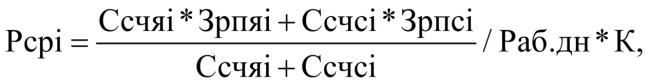 

где
Рсрi - средний размер родительской платы в день за присмотр и уход за детьми в i-м муниципальном районе, муниципальном и городском округе Пермского края, рублей;
(в ред. Постановления Правительства Пермского края от 21.11.2019 N 838-п)
Ссчяi - среднегодовая численность воспитанников до 3 лет в i-м муниципальном районе, муниципальном и городском округе Пермского края на очередной финансовый год, человек;
(в ред. Постановления Правительства Пермского края от 21.11.2019 N 838-п)
Ссчсi - среднегодовая численность воспитанников от 3 лет до 8 лет в i-м муниципальном районе, муниципальном и городском округе Пермского края на очередной финансовый год, человек;
(в ред. Постановления Правительства Пермского края от 21.11.2019 N 838-п)
Зрпяi - затраты, непосредственно отнесенные на присмотр и уход за ребенком в возрасте до 3 лет, в i-м муниципальном районе, муниципальном и городском округе Пермского края на очередной финансовый год, рублей;
(в ред. Постановления Правительства Пермского края от 21.11.2019 N 838-п)
Зрпci - затраты, непосредственно отнесенные на присмотр и уход за ребенком в возрасте от 3 до 8 лет, в i-м муниципальном районе, муниципальном и городском округе Пермского края на очередной финансовый год, рублей;
(в ред. Постановления Правительства Пермского края от 21.11.2019 N 838-п)
Раб. дн. - количество рабочих дней в очередном году;
К - коэффициент, учитывающий режим функционирования группы в образовательной организации:
45% - при режиме кратковременного пребывания;
100% - при режиме полного дня;
150% - при режиме круглосуточного пребывания.
4. К затратам, непосредственно отнесенным на присмотр и уход за ребенком, относятся:
материальные затраты на приобретение чистящих и моющих средств, мягкого инвентаря - 70% от указанных затрат;
материальные затраты на приобретение продуктов питания - в размере 80% от указанных затрат.
5. В случае если средний размер родительской платы, рассчитанный в соответствии с пунктом 3 настоящей Методики, превышает размер родительской платы за присмотр и уход за ребенком в образовательной организации, установленный учредителем образовательной организации, средний размер родительской платы устанавливается в размере родительской платы за присмотр и уход за ребенком в образовательной организации, установленном учредителем образовательной организации.
6. Средний размер родительской платы для предоставления компенсации в случае нуждаемости устанавливается за один день пребывания ребенка в образовательной организации с учетом режима функционирования групп в образовательной организации, исходя из установленных органами местного самоуправления муниципальных районов, муниципальных и городских округов Пермского края размеров родительской платы за присмотр и уход за ребенком в муниципальных образовательных организациях, реализующих образовательную программу дошкольного образования (далее - размер родительской платы за присмотр и уход за детьми).
(в ред. Постановления Правительства Пермского края от 21.11.2019 N 838-п)
Средний размер родительской платы рассчитывается по следующей формуле: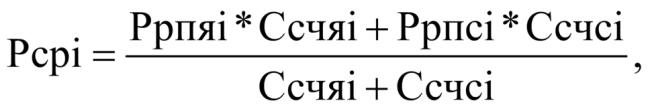 

где
Рсрi - средний размер родительской платы в день в зависимости от режима функционирования групп в i-м муниципальном районе, муниципальном и городском округе Пермского края, рублей;
(в ред. Постановления Правительства Пермского края от 21.11.2019 N 838-п)
Ррпяi - размер родительской платы за присмотр и уход за детьми в день в зависимости от направленности образовательных групп, режима функционирования групп в образовательной организации в возрасте до 3 лет, установленный в i-м муниципальном районе, муниципальном и городском округе Пермского края, рублей;
(в ред. Постановления Правительства Пермского края от 21.11.2019 N 838-п)
Ссчяi - среднегодовая численность воспитанников в возрасте до 3 лет в зависимости от направленности образовательных групп, режима функционирования групп в i-м муниципальном районе, муниципальном и городском округе Пермского края на очередной финансовый год, человек;
(в ред. Постановления Правительства Пермского края от 21.11.2019 N 838-п)
Ррпсi - размер родительской платы за присмотр и уход за детьми в день в зависимости от направленности образовательных групп, режима функционирования групп в образовательной организации в возрасте от 3 лет до 8 лет, установленный в i-м муниципальном районе, муниципальном и городском округе Пермского края, рублей;
(в ред. Постановления Правительства Пермского края от 21.11.2019 N 838-п)
Ссчсi - среднегодовая численность воспитанников в возрасте от 3 лет до 8 лет в зависимости от направленности образовательных групп, режима функционирования групп в i-м муниципальном районе, муниципальном и городском округе Пермского края на очередной финансовый год, человек.
(в ред. Постановления Правительства Пермского края от 21.11.2019 N 838-п)
6(1). Средний размер родительской платы, рассчитанный в соответствии с пунктом 6 настоящей Методики на очередной финансовый год и плановый период, не может превышать утвержденный средний размер родительской платы на текущий финансовый год и плановый период с применением индекс-дефлятора.
(п. 6(1) введен Постановлением Правительства Пермского края от 21.11.2019 N 838-п)
7. Средний размер родительской платы определяется Министерством образования и науки Пермского края на очередной финансовый год и на плановый период на основании представленных органами местного самоуправления муниципальных районов, муниципальных и городских округов Пермского края, наделенных государственными полномочиями по выплате компенсации части родительской платы за присмотр и уход за ребенком в образовательных организациях, реализующих образовательную программу дошкольного образования, исходных данных для расчета среднего размера родительской платы, для определения размера компенсации части родительской платы за присмотр и уход за ребенком в образовательных организациях, согласованных с финансовыми органами муниципальных районов, муниципальных и городских округов Пермского края, и устанавливается Правительством Пермского края.Наименование показателяСреднегодовая численность детей, которым предоставляется компенсация на отчетную дату, чел.Из них численность детей, которым компенсация предоставляется с учетом нуждаемости на отчетную датуИз них численность детей, которым компенсация предоставляется с учетом нуждаемости на отчетную датуСредний размер родительской платы в день, утвержденный постановлением Правительства Пермского края, руб.Среднее число дней посещения детьми образовательной организации на отчетный период, дн.Остаток средств на начало отчетного периода, руб.Утверждено в бюджете Пермского края расходов на выплату компенсации, руб.Профинансировано, руб.Фактические расходы с начала года, руб.Кассовые расходы с начала года, руб.Неизрасходованный остаток средств на конец отчетного периода, руб.среднедушевой доход семьи которых ниже величины прожиточного минимумасреднедушевой доход семьи которых не превышает 1,5 размера величины прожиточного минимума123456789101112Предоставление компенсации на первого ребенка в семьеxxПредоставление компенсации на второго ребенка в семьеxxПредоставление компенсации на третьего ребенка и последующих детей в семьеxxИтогоНаправления расходовОстаток средств на начало периода, руб.Утверждено в бюджете Пермского края, руб.Профинансировано, руб.Фактические расходы с начала года, руб.Кассовые расходы с начала года, руб.Неизрасходованный остаток средств на конец отчетного периода, руб.1234567Всего расходов на администрированиеВ том числе:Расходы на оплату услуг кредитных организацийРасходы, связанные с выполнением обязанностей по финансовому обеспечению расходов на выплату компенсацииИз них фонд оплаты труда работников